TOREK, 17. 3. 2020FUN TIME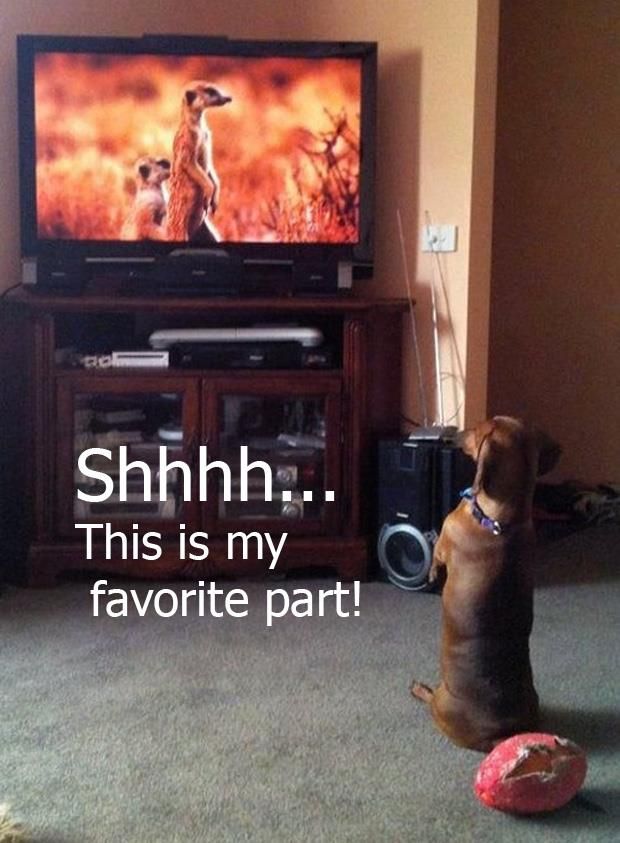 Telovadi, zapleši in zapoj po angleško (povabi še bratca/sestrico in morda tudi mamico in očka):https://www.youtube.com/watch?v=-tG0tV-YoQMhttps://www.youtube.com/watch?v=7JvkWXBY2eYhttps://www.youtube.com/watch?v=s-8CSs7XnIoPonovi ON, IN, UNDER, BY in poslušaj pesmico (Where is it)https://www.youtube.com/watch?v=uDGwhiwwxXAPesmico poslušaj dvakrat in sledi besedilu s prstkom.Izberi si eno igračo. Postavi izbrano igračo na (on) mizo in povej po angleško. Where is it?Postavi izbrano igračo v (in) škatlo in povej po angleško. Where is it?Postavi igračo pod (under) mizo in povej po angleško. Where is it?Postavi igračo poleg (by) mize in povej po angleško. Where is it?V zvezek nariši in zapiši primere, ki si jih naredil domaNpr.  Teddy bear is IN the box.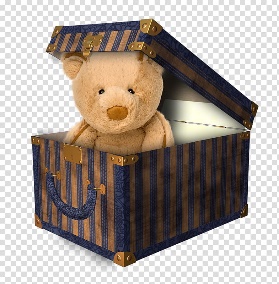 Your teacher PetraPonovi ON, IN, UNDER, BY in poslušaj pesmico (Where is it)https://www.youtube.com/watch?v=uDGwhiwwxXAPesmico poslušaj dvakrat in sledi besedilu s prstkom.Izberi si eno igračo. Postavi izbrano igračo na (on) mizo in povej po angleško. Where is it?Postavi izbrano igračo v (in) škatlo in povej po angleško. Where is it?Postavi igračo pod (under) mizo in povej po angleško. Where is it?Postavi igračo poleg (by) mize in povej po angleško. Where is it?V zvezek nariši in zapiši primere, ki si jih naredil domaNpr.  Teddy bear is IN the box.Your teacher Petra